С О Д Е Р Ж А Н И ЕРешения Совета Тейковского муниципального района 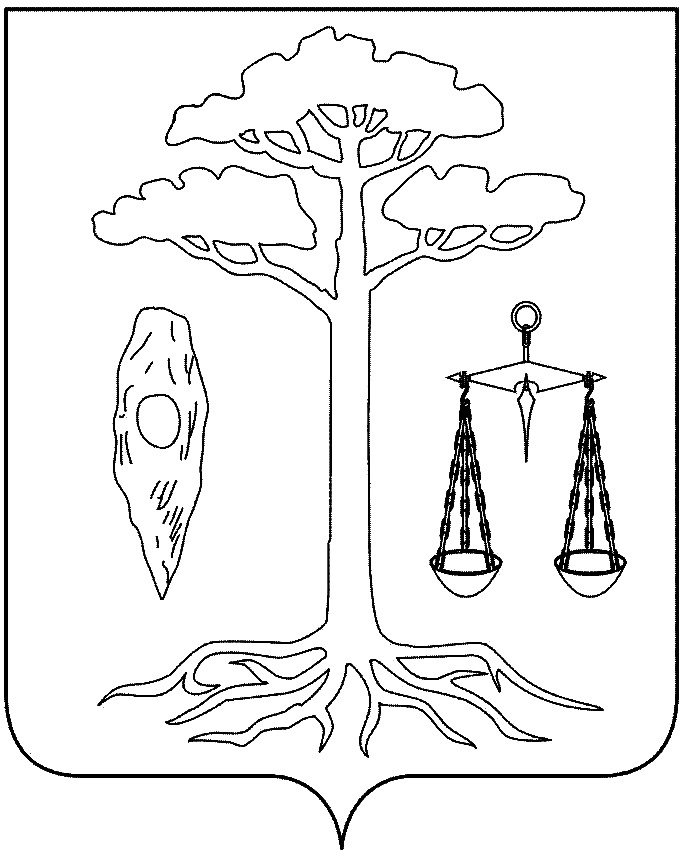 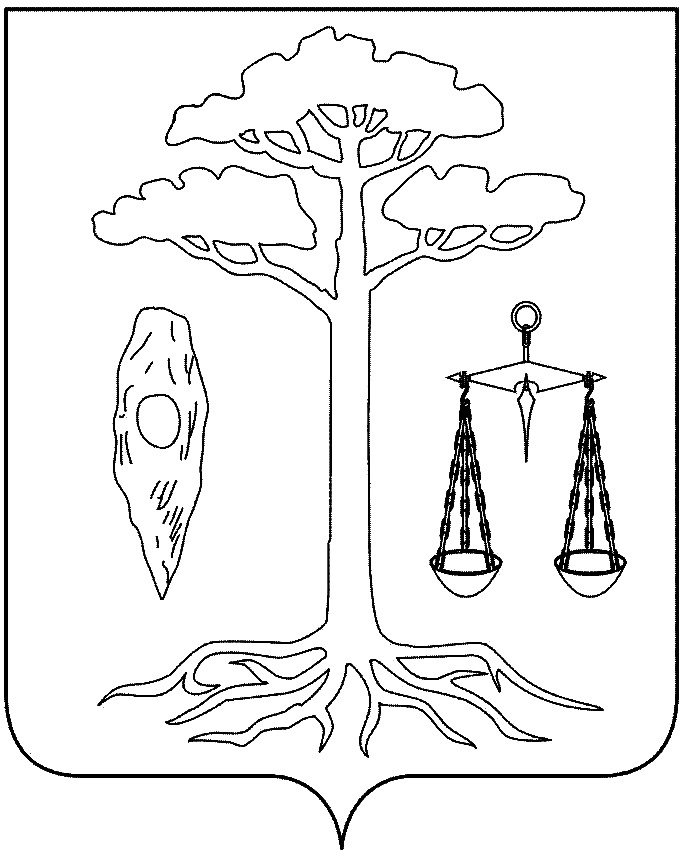 СОВЕТТЕЙКОВСКОГО МУНИЦИПАЛЬНОГО РАЙОНАИВАНОВСКОЙ ОБЛАСТИшестого созыва Р Е Ш Е Н И Е                          от   18.03.2020 № 469-р     г. ТейковоО внесении изменений в решение Совета Тейковского муниципального района от 28.03.2018 № 286-р «Об утверждении Порядка проведения конкурса по отбору кандидатур на должность главы Тейковского муниципального района»На основании Федерального закона от 06.10.2003 N 131-ФЗ "Об общих принципах организации местного самоуправления в Российской Федерации", Закона Ивановской области от 18.11.2014 N 86-ОЗ "О некоторых вопросах формирования, организации и деятельности органов местного самоуправления муниципальных образований Ивановской области", Устава Тейковского муниципального района,Совет Тейковского муниципального района РЕШИЛ:	Внести в решение Совета Тейковского муниципального района от 28.03.2018 № 286-р «Об утверждении Порядка проведения конкурса по отбору кандидатур на должность главы Тейковского муниципального района», следующие изменения:Приложение к решению Совета Тейковского муниципального района от 28.03.2018 № 286-р изложить в новой редакции (прилагается).И.о. главы Тейковского                     И.о. председателя Совета муниципального района                    Тейковского муниципального района                                   Е.С. Фиохина                                             Д.А. БеликовПриложение к решению Совета Тейковского муниципального районаот 18.03.2020 № 469-рПриложение к решению Совета Тейковского муниципального районаот 28.03.2018 № 286-рПорядок проведения конкурса по отбору кандидатурна должность главы Тейковского муниципального образования1. Предмет регулирования1.1. Порядок проведения конкурса по отбору кандидатур на должность главы Тейковского муниципального района (далее - Порядок) в соответствии с Федеральным законом от 06.10.2003 N 131-ФЗ "Об общих принципах организации местного самоуправления в Российской Федерации", Законом Ивановской области от 18.11.2014 N 86-ОЗ "О некоторых вопросах формирования, организации и деятельности органов местного самоуправления муниципальных образований Ивановской области", Уставом Тейковского муниципального района определяет порядок проведения конкурса по отбору кандидатур на должность Главы Тейковского муниципального района из числа кандидатур, представленных конкурсной комиссией по результатам конкурса.2. Понятия и термины, используемые в Порядке2.1. В Порядке используются следующие понятия и термины:Глава Тейковского муниципального района (далее по тексту - Глава района) - высшее должностное лицо Тейковского муниципального района, наделенное Уставом Тейковского муниципального района собственными полномочиями по решению вопросов местного значения;кандидат на должность Главы района (далее по тексту - кандидат) - гражданин, представивший документы для участия в конкурсе по отбору кандидатур на должность Главы района и зарегистрированный конкурсной комиссией в установленном настоящим Положением порядке;кандидатура на должность Главы района - зарегистрированный кандидат, представленный конкурсной комиссией по результатам конкурса Совету Тейковского муниципального района (далее по тексту - Совет района) для проведения голосования по избранию на должность Главы района;конкурсная комиссия - комиссия по проведению конкурса по отбору кандидатур на должность Главы района;конкурс по отбору кандидатур на должность Главы района (далее по тексту - конкурс) - проводимая в соответствии с решением Совета района о проведении конкурса и настоящим Положением процедура отбора кандидатур на должность Главы района из числа зарегистрированных конкурсной комиссией кандидатов.3. Цели проведения конкурса3.1. Целью проведения конкурса является отбор на альтернативной основе кандидатур на должность Главы района из числа граждан, представивших документы для участия в конкурсе и зарегистрированных конкурсной комиссией в качестве кандидатов, способных по своим личностным и деловым качествам осуществлять полномочия Главы района по решению вопросов местного значения Тейковского муниципального района, а также обеспечивать осуществление органами местного самоуправления Тейковского муниципального района полномочий по решению вопросов местного значения Тейковского муниципального района и отдельных государственных полномочий, переданных органам местного самоуправления Тейковского муниципального района федеральными законами и законами Ивановской области.3.2. Конкурс призван обеспечивать равные права граждан Российской Федерации на замещение должности Главы района.4. Порядок принятия решения о проведении конкурса4.1. Решение о проведении конкурса принимает Совет района.4.2. Решение о проведении конкурса принимается в случаях:1) истечения срока полномочий Главы района, предусмотренного Уставом Тейковского муниципального района;2) досрочного прекращения полномочий Главы района;3) признания конкурса несостоявшимся;4) неизбрания Советом района на должность Главы района ни одной из кандидатур, представленных конкурсной комиссией по результатам конкурса.4.3. Решение Совета района о проведении конкурса должно содержать условия проведения конкурса, сведения о дате, времени и месте его проведения, дате начала и окончания приема документов, месте и времени приема документов.К условиям конкурса относятся:1) требования, предъявляемые к кандидатам на должность Главы района;2) перечень документов, представляемых гражданами для участия в конкурсе по отбору кандидатур на должность Главы района.Прием документов для участия в конкурсе конкурсной комиссией должен начинаться не ранее следующего рабочего дня после дня опубликования решения Совета района о проведении конкурса по отбору кандидатур на должность Главы района.4.4. Решение Совета района о проведении конкурса подлежит официальному опубликованию в порядке, установленном Уставом Тейковского муниципального района, не позднее чем за двадцать дней до дня проведения конкурса.5. Порядок формирования и организации деятельностиконкурсной комиссии5.1. Для проведения конкурса формируется конкурсная комиссия в количестве 8 человек.5.2. При формировании конкурсной комиссии 1/2 ее членов назначается Советом района, другая 1/2 часть - Губернатором Ивановской области.Информация о предстоящем проведении конкурса по отбору кандидатур на должность Главы района вместе с ходатайством о назначении половины членов конкурсной комиссии направляется Губернатору Ивановской области Советом района.Кандидатов в члены конкурсной комиссии от Совета района вправе выдвигать Председатель Совета района, депутаты Совета района в количестве не менее одной трети от установленной численности депутатов Совета района.Решение Совета района о назначении в состав конкурсной комиссии принимается большинством голосов от числа присутствующих на заседании депутатов Совета района открытым голосованием и подлежит официальному опубликованию в порядке и сроки, установленные Уставом Тейковского муниципального района.5.3. Конкурсная комиссия состоит из председателя, заместителя председателя, секретаря и членов конкурсной комиссии.Председатель, заместитель председателя и секретарь конкурсной комиссии избираются на первом заседании конкурсной комиссии из ее состава простым большинством голосов от числа присутствующих на заседании членов конкурсной комиссии.Первое заседание конкурсной комиссии должно состояться до дня начала приема документов для участия в конкурсе.5.4. Председатель конкурсной комиссии:1) осуществляет общее руководство работой конкурсной комиссии;2) распределяет обязанности между членами конкурсной комиссии;3) председательствует на заседаниях конкурсной комиссии;4) подписывает протоколы заседаний конкурсной комиссии и (или) принятые конкурсной комиссией решения, запросы, уведомления и другие документы;5) контролирует исполнение решений, принятых конкурсной комиссией;6) представляет конкурсную комиссию в отношениях с гражданами, представившими в конкурсную комиссию документы для участия в конкурсе, кандидатами, иными гражданами, государственными органами, органами местного самоуправления, организациями, средствами массовой информации и общественными объединениями;7) представляет на заседании Совета района принятое по результатам конкурса решение конкурсной комиссии.5.5. Заместитель председателя конкурсной комиссии осуществляет полномочия председателя конкурсной комиссии в случае его отсутствия, а также осуществляет по поручению председателя конкурсной комиссии иные полномочия.5.6. Секретарь конкурсной комиссии:1) осуществляет организационное обеспечение деятельности конкурсной комиссии;2) принимает поступающие в конкурсную комиссию документы, проверяет правильность их оформления, регистрирует поступающие и исходящие материалы и документы, готовит их для рассмотрения на заседании конкурсной комиссии;3) осуществляет подготовку заседаний конкурсной комиссии, в том числе обеспечивает извещение членов конкурсной комиссии, а при необходимости - граждан, представивших в конкурсную комиссию документы для участия в конкурсе, кандидатов, иных лиц, привлеченных к участию в работе конкурсной комиссии, о дате, времени и месте заседания конкурсной комиссии;4) ведет и подписывает протоколы заседаний конкурсной комиссии;5) решает иные организационные вопросы, связанные с подготовкой и проведением заседаний конкурсной комиссии;6) выполняет поручения председателя конкурсной комиссии, а в его отсутствие - заместителя председателя конкурсной комиссии.5.7. Члены конкурсной комиссии осуществляют свою работу на непостоянной неоплачиваемой основе.5.8. Член конкурсной комиссии может быть выведен из состава конкурсной комиссии по решению органа (должностного лица), назначившего его, принимаемому в том же порядке, что и решение о назначении в состав конкурсной комиссии.В случае, если после принятия решения о назначении конкурсной комиссии до принятия конкурсной комиссией решения о результатах конкурса будет установлено, что гражданин, представивший документы для участия в конкурсе (кандидат), является супругом члена конкурсной комиссии, находится с ним в близком родстве либо член конкурсной комиссии находится в непосредственном подчинении у гражданина, представившего документы об участии в конкурсе (кандидата), то такой член конкурсной комиссии подлежит выведению из состава конкурсной комиссии по решению органа (должностного лица), назначившего его.Новый член конкурсной комиссии назначается тем органом (должностным лицом), которым был назначен исключенный член конкурсной комиссии.5.9. Конкурсная комиссия является коллегиальным органом и обладает следующими полномочиями:1) рассматривает документы, представленные для участия в конкурсе;2) регистрирует кандидатов на должность Главы района либо отказывает в регистрации;3) организует и проводит конкурс;4) определяет результаты конкурса;5) по результатам конкурса представляет Совету района для проведения голосования по кандидатурам на должность Главы района не менее двух кандидатур;6) осуществляет иные полномочия в соответствии с настоящим Положением.5.10. По решению конкурсной комиссии к ее работе могут привлекаться в качестве независимых экспертов специалисты в сфере муниципального управления, представители научных и образовательных организаций, иные лица без включения их в состав конкурсной комиссии.5.11. В своей деятельности конкурсная комиссия руководствуется Конституцией Российской Федерации, Федеральным законом от 06.10.2003 N 131-ФЗ "Об общих принципах организации местного самоуправления в Российской Федерации", иными законодательными актами Российской Федерации и Ивановской области, Уставом Тейковского муниципального района, а также настоящим Порядком.5.12. Основной организационной формой деятельности конкурсной комиссии являются заседания.Члены конкурсной комиссии участвуют в ее заседаниях лично и не вправе передавать свои полномочия другому лицу.Члены конкурсной комиссии не имеют право разглашать информацию и сведения, ставшие им известными в процессе проведения конкурса, а также представлять конкурсную комиссию в отношениях с гражданами, представившими в конкурсную комиссию документы для участия в конкурсе, кандидатами, иными гражданами, государственными органами, органами местного самоуправления, организациями, средствами массовой информации и общественными объединениями без соответствующего поручения председателя конкурсной комиссии.5.13. Заседание конкурсной комиссии является правомочным, если на нем присутствует не менее двух третей ее членов.5.14. Решения конкурсной комиссии принимаются путем открытого голосования. Решение конкурсной комиссии считается принятым, если за него проголосовало более половины от числа присутствующих на заседании членов конкурсной комиссии.При равенстве голосов решающим является голос председательствующего на заседании конкурсной комиссии.Решения конкурсной комиссии оформляются протоколами, в которых отражается информация о ходе заседания и принятых решениях, подписываемыми председателем, секретарем конкурсной комиссии и всеми членами конкурсной комиссии, принимавшими участие в голосовании.5.15. Материально-техническое и организационное обеспечение работы конкурсной комиссии возлагается на Совет района.5.16. Конкурсная комиссия осуществляет свои полномочия с момента ее формирования в правомочном составе до дня вступления в силу решения Совета района об избрании на должность Главы района одной из кандидатур, представленных конкурсной комиссией по результатам конкурса.6. Условия участия в конкурсе6.1. Право на участие в конкурсе имеют граждане Российской Федерации, достигшие на день проведения конкурса 18 лет.На основании международных договоров Российской Федерации и в порядке, установленном законом, иностранные граждане, постоянно проживающие на территории Тейковского муниципального района, имеют право участвовать в конкурсе на тех же условиях, что и граждане Российской Федерации.6.2. Для участия в конкурсе гражданин лично представляет в конкурсную комиссию:1) заявление в письменной форме об участии в конкурсе по форме согласно приложению N 1 к настоящему Положению с фотографией 3 x 4 см в двух экземплярах;2) копию паспорта или заменяющего его документа, удостоверяющего личность гражданина, выданного уполномоченным государственным органом;3) согласие на обработку персональных данных по форме согласно приложению N 2 к настоящему Положению;4) справку о наличии (отсутствии) судимости и (или) факта уголовного преследования либо о прекращении уголовного преследования.6.3. Помимо обязательного перечня документов, указанных в пункте 6.2 настоящего Положения, гражданин может представить в конкурсную комиссию документы, подтверждающие уровень его профессионального образования, профессиональные знания и навыки: копию трудовой книжки, копии документов, подтверждающих профессиональное образование, квалификацию, рекомендательные письма, характеристику с места работы, документы, подтверждающие прохождение профессиональной переподготовки, стажировки, повышения квалификации, документы, свидетельствующие о наградах, о присвоении ученых степеней и иные документы по усмотрению гражданина. Если гражданин менял фамилию, или имя, или отчество, представляются также копии подтверждающих документов.6.4. Копии документов, указанных в пунктах 6.2 и 6.3 настоящего Положения, принимаются при предъявлении оригинала и заверяются секретарем конкурсной комиссии либо должны быть нотариально заверены. Копия трудовой книжки может быть заверена кадровой службой по месту работы гражданина.6.5. Заявление гражданина об участии в конкурсе (далее - заявление) регистрируется в журнале регистрации заявлений с указанием даты его подачи, перечня прилагаемых к нему документов (копий документов) и присвоением порядкового регистрационного номера.Заявление подлежит регистрации только при условии представления одновременно с ним всех документов, предусмотренных пунктом 6.2 настоящего Положения. Иные документы могут быть представлены гражданином дополнительно в любое установленное для приема документов время, но не позднее дня окончания их приема, лично секретарю конкурсной комиссии. При подаче дополнительных документов секретарь конкурсной комиссии составляет опись в двух экземплярах, которую удостоверяет подписью (один экземпляр описи остается в конкурсной комиссии, другой вручается под роспись гражданину).6.6. Заявление и соответствующие документы подаются гражданином лично секретарю конкурсной комиссии.Не допускается подача заявления и документов через поверенного, путем их направления по почте, курьерской связью, с использованием факсимильной и иных видов связи.Факт подачи документов удостоверяется подписью секретаря конкурсной комиссии в заявлении, представленном гражданином в двух экземплярах (один экземпляр остается в конкурсной комиссии, другой возвращается гражданину).6.7. Несвоевременное или неполное представление документов, предусмотренных пунктом 6.2 настоящего Положения, является основанием для отказа лицу в их приеме для участия в конкурсе.В случае представления неполного пакета документов гражданин вправе в пределах установленных решением Совета района сроков приема документов повторно обратиться в конкурсную комиссию с заявлением об участии в конкурсе с обязательным приложением всех документов, предусмотренных пунктом 6.2 настоящего Положения.6.8. Документы, представленные гражданином, рассматриваются конкурсной комиссией.С целью проверки достоверности сведений, указанных гражданином в заявлении об участии в конкурсе, представленных им документов, а также для установления обстоятельств, препятствующих гражданину участвовать в конкурсе, конкурсная комиссия в пределах действующего законодательства Российской Федерации вправе запрашивать в соответствующих органах необходимую для этого информацию.6.9. Конкурсная комиссия обязана рассмотреть представленные гражданином документы, указанные в пункте 6.2, не позднее 10 дней после дня окончания приема документов для участия в конкурсе и принять решение о регистрации кандидата на должность Главы района либо об отказе в регистрации.О принятом решении конкурсная комиссия уведомляет гражданина любым доступным способом, позволяющим достоверно установить, что уведомление доставлено адресату в срок не позднее двух рабочих дней до дня проведения конкурса.В случае принятия конкурсной комиссией решения об отказе в регистрации кандидата в уведомлении указываются причины такого отказа.6.10. Кандидатом на должность Главы района может быть зарегистрирован гражданин, который на день проведения конкурса не имеет в соответствии с Федеральным законом от 12.06.2002 N 67-ФЗ "Об основных гарантиях избирательных прав и права на участие в референдуме граждан Российской Федерации" ограничений пассивного избирательного права для избрания выборным должностным лицом местного самоуправления.Не может быть зарегистрирован кандидатом на должность Главы района гражданин:1) признанный судом недееспособным или содержащийся в местах лишения свободы по приговору суда;2) имеющий гражданство иностранного государства либо вид на жительство или иной документ, подтверждающий право на постоянное проживание гражданина Российской Федерации на территории иностранного государства. Указанные граждане вправе быть избранными в органы местного самоуправления, если это предусмотрено международным договором Российской Федерации;3) осужденный к лишению свободы за совершение тяжких и (или) особо тяжких преступлений и имеющий на день проведения конкурса неснятую и непогашенную судимость за указанные преступления;4) осужденный к лишению свободы за совершение тяжких преступлений, судимость которого снята или погашена, - до истечения десяти лет со дня снятия или погашения судимости;5) осужденный к лишению свободы за совершение особо тяжких преступлений, судимость которого снята или погашена, - до истечения пятнадцати лет со дня снятия или погашения судимости;6) осужденный за совершение преступлений экстремистской направленности, предусмотренных Уголовным кодексом Российской Федерации, и имеющий на день проведения конкурса неснятую и непогашенную судимость за указанные преступления, если на такое лицо не распространяется действие подпунктов 4 и 5 настоящего пункта;7) подвергнутый административному наказанию за совершение административных правонарушений, предусмотренных статьями 20.3 и 20.29 Кодекса Российской Федерации об административных правонарушениях, если конкурс состоится до окончания срока, в течение которого лицо считается подвергнутым административному наказанию;8) в отношении которого вступившим в силу решением суда установлен факт нарушения ограничений, предусмотренных пунктом 1 статьи 56 Федерального закона от 12.06.2002 N 67-ФЗ "Об основных гарантиях избирательных прав и права на участие в референдуме граждан Российской Федерации", либо факт совершения действий, предусмотренных подпунктом "ж" пункта 7 и подпунктом "ж" пункта 8 статьи 76 Федерального закона от 12.06.2002 N 67-ФЗ "Об основных гарантиях избирательных прав и права на участие в референдуме граждан Российской Федерации", если указанные нарушения либо действия совершены в период после вступления в силу Федерального закона от 05.12.2006 N 225-ФЗ "О внесении изменений в Федеральный закон "Об основных гарантиях избирательных прав и права на участие в референдуме граждан Российской Федерации" и Гражданский процессуальный кодекс Российской Федерации" и до дня принятия решения Совета района об избрании Главы района.Если срок действия ограничений пассивного избирательного права, предусмотренных подпунктами 4 и 5 настоящего пункта, истекает до дня проведения конкурса, гражданин, пассивное избирательное право которого было ограничено, вправе в установленном порядке быть кандидатом на должность Главы района.Если деяние, за совершение которого был осужден гражданин, в соответствии с новым уголовным законом не признается тяжким или особо тяжким преступлением, действие ограничений пассивного избирательного права, предусмотренных подпунктами 3 - 5 настоящего пункта, прекращается со дня вступления в силу этого уголовного закона.Если тяжкое преступление, за совершение которого был осужден гражданин, в соответствии с новым уголовным законом признается особо тяжким преступлением или если особо тяжкое преступление, за совершение которого был осужден гражданин, в соответствии с новым уголовным законом признается тяжким преступлением, ограничения пассивного избирательного права, предусмотренные подпунктами 4 и 5 настоящего пункта, действуют до истечения десяти лет со дня снятия или погашения судимости.Гражданин Российской Федерации, в отношении которого вступило в силу решение суда о лишении его права занимать государственные и (или) муниципальные должности в течение определенного срока, не может быть зарегистрирован в качестве кандидата на должность Главы района, если конкурс состоится до истечения установленного судом срока.6.11. Не может быть зарегистрирован кандидатом на должность Главы района гражданин, замещавший должность Главы района и ушедший с указанной должности в отставку по собственному желанию, в том числе в связи с избранием его депутатом либо на иную выборную должность, замещение которой несовместимо со статусом Главы района, либо отрешенный от должности Главы района Губернатором Ивановской области, либо удаленный в отставку Советом района, если конкурс по отбору кандидатур на должность Главы района назначен в связи с указанными обстоятельствами.6.12. В целях обеспечения высокого профессионального уровня Главы района при проведении конкурса предпочтение отдается кандидатам, имеющим высшее образование, удостоверенное дипломом государственного образца, и (или) профессиональные знания и навыки работы на руководящих должностях в области финансов, права, промышленного производства, иных отраслей экономики или социальной сферы, на высших или главных должностях муниципальной (государственной) службы либо на постоянной основе на выборных муниципальных (государственных) должностях.6.13. Для проверки возможности допуска кандидата в случае его избрания Главой района к сведениям, составляющим государственную тайну, он представляет в конкурсную комиссию в течение трех рабочих дней со дня получения уведомления о регистрации его в качестве кандидата:1) собственноручно заполненную и подписанную анкету по форме 4, установленной Инструкцией о порядке допуска должностных лиц и граждан Российской Федерации к государственной тайне, утвержденной постановлением Правительства Российской Федерации от 06.02.2010 N 63;2) справку об отсутствии медицинских противопоказаний для работы с использованием сведений, составляющих государственную тайну, по форме согласно приложению N 3 к приказу Министерства здравоохранения и социального развития Российской Федерации от 26.08.2011 N 989н "Об утверждении перечня медицинских противопоказаний для работы с использованием сведений, составляющих государственную тайну, порядка получения и формы справки об отсутствии медицинских противопоказаний для работы с использованием сведений, составляющих государственную тайну";3) две фотографии 4 x 6 см.В случае если гражданин на день объявления конкурса допущен к сведениям, составляющим государственную тайну, с проведением проверочных мероприятий УФСБ России, то вместо документов, предусмотренных подпунктами 1 - 3 настоящего пункта, он представляет в конкурсную комиссию справку по формам 6 - 8, установленным Инструкцией о порядке допуска должностных лиц и граждан Российской Федерации к государственной тайне, утвержденной постановлением Правительства Российской Федерации от 06.02.2010 N 63.6.14. Зарегистрированный кандидат на должность Главы района вправе в любое время до принятия конкурсной комиссией решения о представлении Совету района кандидатур на должность Главы района представить письменное заявление о снятии своей кандидатуры с конкурса.7. Процедура проведения конкурса7.1. Для проведения конкурса необходимо участие не менее двух зарегистрированных конкурсной комиссией кандидатов.7.2. При проведении конкурса конкурсная комиссия проводит оценку деловых, личностных и профессиональных качеств зарегистрированных кандидатов, допущенных к участию в конкурсе, их умений, знаний, навыков на основании представленных документов и по результатам конкурсных испытаний.7.3. При проведении конкурса могут использоваться не противоречащие федеральным законам и другим нормативным правовым актам Российской Федерации и Ивановской области методы оценки профессиональных и личностных качеств кандидатов, включая индивидуальное собеседование, анкетирование, проведение групповых дискуссий, тестирование, устное или письменное изложение своих предложений, программы развития муниципального образования в рамках полномочий Главы района, иные методы оценки профессиональных и личностных качеств кандидатов (далее - конкурсные испытания).При проведении конкурса, как правило, проводится индивидуальное собеседование с кандидатами с изложением ими устно программы развития Тейковского муниципального района.В случае если конкурсной комиссией будет принято решение об использовании других форм конкурсных испытаний (анкетирование, проведение групповых дискуссий, тестирование), кандидат должен быть уведомлен об этом одновременно с вручением ему уведомления о регистрации его в качестве кандидата.Члены конкурсной комиссии вправе задавать вопросы по существу проводимых конкурсных испытаний, об опыте предыдущей работы или службы кандидата, об основных достижениях на предыдущих местах работы или службы, иных обстоятельствах, по которым можно судить о деловых качествах, профессиональных знаниях и навыках кандидата.7.4. Очередность прохождения конкурсных испытаний устанавливается исходя из очередности регистрации заявлений граждан на участие в конкурсе.7.5. Кандидат, не явившийся для участия в конкурсе, комиссией не рассматривается, и голосование по нему не проводится.7.6. После проведения конкурсных процедур члены конкурсной комиссии проводят обсуждение, по итогам которого конкурсной комиссией проводится открытое поименное голосование по каждой кандидатуре.Голосование проводится конкурсной комиссией в отсутствие кандидатов.7.7. Не менее двух кандидатов, набравших наибольшее количество голосов, признаются решением конкурсной комиссии победителями конкурса.7.8. По итогам конкурса конкурсная комиссия принимает одно из следующих решений:1) о признании не менее двух кандидатов победителями конкурса и представлении их кандидатур Совету района для проведения голосования по избранию на должность Главы района;2) о признании конкурса несостоявшимся в случае:- если в установленные решением Совета района сроки в конкурсную комиссию представлено менее двух заявлений на участие в конкурсе;- если ко дню проведения конкурса осталось менее двух зарегистрированных кандидатов;- если на момент принятия конкурсной комиссией решения по итогам конкурса осталось менее двух зарегистрированных кандидатов;- если в результате проведения конкурса менее двух кандидатов признаны победителями конкурса.7.9. Результаты голосования, решение конкурсной комиссии оформляются протоколом, который подписывают председатель, секретарь и все члены конкурсной комиссии, принимавшие участие в голосовании.7.10. Протокол конкурсной комиссии с результатами конкурса направляется в Совет района не позднее трехдневного срока со дня его подписания.7.11. Каждому кандидату сообщается о результатах конкурса в письменной форме в течение трех дней со дня подписания протокола конкурсной комиссии.8. Заключительные положения8.1. Расходы, связанные с участием в конкурсе (проезд к месту проведения конкурса и обратно, наем жилого помещения, проживание, пользование услугами средств связи и др.), кандидаты производят за счет собственных средств.8.2. Материалы конкурсной комиссии, сформированные в дело, хранятся в Совете района в течение двух с половиной лет со дня проведения конкурса.Приложение N 1к Порядку проведения конкурса по отбору кандидатур на должность главы Тейковского муниципального района                                         В комиссию по проведению  конкурса                                         по отбору кандидатур на  должность                                         Главы  Тейковского муниципального                                         района                                         от _______________________________                                         __________________________________                                         _________________________________,                                              (фамилия, имя, отчество                                               указываются полностью)                                         год рождения ____________________,                                         зарегистрированного(ой) по адресу:                                         __________________________________                                         __________________________________                                         _________________________________,                                         проживающего(ей) по адресу:                                         __________________________________                                         __________________________________                                         _________________________________,                                         паспорт __________________________                                         __________________________________                                         _________________________________,                                         телефон                                         __________________________________                                 Заявление    Прошу  допустить к участию в конкурсе по отбору кандидатур на должностьГлавы Тейковского муниципального района.    Сообщаю следующие сведения о судимости <1>:__________________________________________________________________________.    Информирую о том, что осуществляю полномочия депутата представительногооргана ___________________ на непостоянной основе <2>.    Уведомляю,   что  на  момент  предоставления  документов  в  конкурснуюкомиссию:    имею  (не  имею)  счетов  (вкладов), храню (не храню) наличные денежныесредства  и  ценности  в  иностранных  банках,  расположенных  за пределамитерритории  Российской  Федерации, владею (не владею) и (или) пользуюсь (непользуюсь) иностранными финансовыми инструментами (нужное подчеркнуть);    о  наличии  (отсутствии) гражданства иностранного государства, или видана  жительство,  или  иного  документа, подтверждающего право на постоянноепроживание  гражданина  Российской  Федерации  на  территории  иностранногогосударства (нужное подчеркнуть)______________________________________________________________________ <3>;    не  имею в соответствии с Федеральным законом от 12.06.2002 N 67-ФЗ "Обосновных  гарантиях  избирательных  прав  и  права на участие в референдумеграждан  Российской  Федерации" ограничений пассивного избирательного правадля избрания выборным должностным лицом местного самоуправления.    С  проведением  процедуры  оформления допуска к сведениям, составляющимгосударственную и иную охраняемую законом тайну, согласен(а).    В  случае  избрания  Советом Тейковского муниципального  района  меня  Главой Тейковского муниципального района  из числа кандидатур,  представленных  конкурсной  комиссией по результатам конкурса, обязуюсь  прекратить  деятельность,  несовместимую  с  замещением должности Главы Тейковского муниципального района.Приложение (перечень представленных документов):1. ______________________________________________________, на _____ листах;2. ______________________________________________________, на _____ листах;3. ______________________________________________________, на _____ листах;4. ______________________________________________________, на _____ листах;5. ______________________________________________________, на _____ листах;6. ______________________________________________________, на _____ листах;7. ______________________________________________________, на _____ листах;8. ______________________________________________________, на _____ листах;9. ______________________________________________________, на _____ листах;10. _____________________________________________________, на _____ листах."___" _____________ 20___ г.                        _______________________                                                            подписьЗаявление и указанные документы к нему принял(а):секретарь конкурсной комиссии:___________________________________________________________________________                                   (ФИО)"___" _____________ 20___ г.                        _______________________                                                            подпись--------------------------------<1> Если у гражданина имелась или имеется судимость, указываются сведения о судимости. Если судимость снята или погашена - сведения о дате снятия или погашения судимости. Если гражданин не имеет (не имел) судимости, то в соответствующей строке проставляется прочерк.<2> Указывается наименование соответствующего представительного органа, депутатом которого является гражданин. Если гражданин не исполняет обязанности депутата на непостоянной основе, то в соответствующей строке проставляется прочерк.<3> В случае наличия гражданства иностранного государства, или вида на жительство, или иного документа, подтверждающего право на постоянное проживание гражданина Российской Федерации на территории иностранного государства, указывается иностранное государство.Приложение N 2к Порядку проведения конкурса по отбору кандидатур на должность главы Тейковского муниципального района                                    В комиссию по проведению конкурса                                    по отбору кандидатур на  должность                                     Главы Тейковского муниципального района                                    (далее - конкурсная комиссия)                                    155040, Ивановская область, г. Тейково,                                    улица Октябрьская, дом 2а, здание                                    администрации Тейковского муниципального                                    района                                    от ____________________________________                                    _______________________________________                                    ______________________________________,                                    проживающего(ей) по адресу:                                    _______________________________________                                    _______________________________________                                    ______________________________________,                                    документ, удостоверяющий личность:                                    ______________________________________,                                    серия _____________ N ________________,                                    когда, кем выдан ______________________                                    _______________________________________Согласиена обработку персональных данныхДаю согласие на обработку Советом Тейковского муниципального района и конкурсной комиссией своих персональных данных с использованием средств автоматизации и без использования средств автоматизации, включая их получение в письменной и устной формах у третьей стороны, в соответствии с Федеральным законом от 27.07.2006 N 152-ФЗ "О персональных данных" с целью подготовки документов для проведения конкурса по отбору кандидатур на должность Главы Тейковского муниципального района.Согласие дано на обработку следующих персональных данных:- фамилия, имя, отчество;- должность и место работы;- дата рождения;- место рождения;- домашний адрес;- сведения об образовании (с указанием года окончания учебного заведения, наименования учебного заведения, специальности по диплому);- ученая степень, ученое звание;- сведения о трудовой деятельности;- сведения о семейном положении;- сведения о наградах (поощрениях) и званиях (с указанием даты и номера документа, подтверждающего награждение (поощрение));- сведения о судимости;    - ____________________________________________________________________.           (подлежит заполнению при наличии иных персональных данных)Действия с моими персональными данными при подготовке документов для проведения конкурса по отбору кандидатур на должность Главы Тейковского муниципального района включают в себя сбор персональных данных, их накопление, систематизацию и уточнение (обновление, изменение), обезличивание и передачу (распространение) сторонним организациям.Настоящее согласие действует с даты его представления в конкурсную комиссию до даты его отзыва. Отзыв настоящего согласия осуществляется в письменной форме путем подачи письменного заявления в Совет Тейковского муниципального района и (или) в конкурсную комиссию."___" ____________ 20___ г.                          ______________________                                                            подписьСОВЕТТЕЙКОВСКОГО МУНИЦИПАЛЬНОГО РАЙОНАИВАНОВСКОЙ ОБЛАСТИшестого созыва Р Е Ш Е Н И Еот   18.03.2020 № 470-рг. ТейковоО проведении конкурса по отбору кандидатур на должность главы Тейковского муниципального районаРуководствуясь Федеральным законом от 06.10.2003 № 131-ФЗ «Об общих принципах организации местного самоуправления в Российской Федерации», в соответствии с Законом Ивановской области от 18.11.2014 № 86-ОЗ «О некоторых вопросах формирования, организации и деятельности органов местного самоуправления муниципальных образований Ивановской области», в связи с досрочным прекращением полномочий главы Тейковского муниципального района, предусмотренного Уставом Тейковского муниципального района,Совет Тейковского муниципального района РЕШИЛ:1. Провести конкурс по отбору кандидатур на должность главы Тейковского муниципального района (далее – Конкурс) 14 мая 2020 года в 13 часов 00 минут в помещении Совета Тейковского муниципального района по адресу: Ивановская область, г. Тейково, ул. Октябрьская, д. 2а, здание администрации Тейковского муниципального района.2. Дата начала приема документов с 07 апреля 2020 года с 10 часов 00 минут. Дата окончания приема документов 07 мая 2020 года в 15 часов 00 минут.3. Требования, предъявляемые к кандидатам на должность главы Тейковского муниципального района (далее – Глава района):право на участие в конкурсе имеют граждане Российской Федерации, достигшие на день проведения конкурса 18 лет. На основании международных договоров Российской Федерации и в порядке, установленном законом, иностранные граждане, постоянно проживающие на территории Тейковского муниципального района, имеют право участвовать в конкурсе на тех же условиях, что и граждане Российской Федерации. Кандидатом на должность Главы района может быть зарегистрирован гражданин, который на день проведения конкурса не имеет в соответствии с Федеральным законом от 12.06.2002 N 67-ФЗ "Об основных гарантиях избирательных прав и права на участие в референдуме граждан Российской Федерации" ограничений пассивного избирательного права для избрания выборным должностным лицом местного самоуправления.Не может быть зарегистрирован кандидатом на должность Главы района гражданин:1) признанный судом недееспособным или содержащийся в местах лишения свободы по приговору суда;2) имеющий гражданство иностранного государства либо вид на жительство или иной документ, подтверждающий право на постоянное проживание гражданина Российской Федерации на территории иностранного государства. Указанные граждане вправе быть избранными в органы местного самоуправления, если это предусмотрено международным договором Российской Федерации;3) осужденный к лишению свободы за совершение тяжких и (или) особо тяжких преступлений и имеющий на день проведения конкурса неснятую и непогашенную судимость за указанные преступления;4) осужденный к лишению свободы за совершение тяжких преступлений, судимость которого снята или погашена, - до истечения десяти лет со дня снятия или погашения судимости;5) осужденный к лишению свободы за совершение особо тяжких преступлений, судимость которого снята или погашена, - до истечения пятнадцати лет со дня снятия или погашения судимости;6) осужденный за совершение преступлений экстремистской направленности, предусмотренных Уголовным кодексом Российской Федерации, и имеющий на день проведения конкурса неснятую и непогашенную судимость за указанные преступления, если на такое лицо не распространяется действие подпунктов 4 и 5 настоящего пункта;7) подвергнутый административному наказанию за совершение административных правонарушений, предусмотренных статьями 20.3 и 20.29 Кодекса Российской Федерации об административных правонарушениях, если конкурс состоится до окончания срока, в течение которого лицо считается подвергнутым административному наказанию;8) в отношении которого вступившим в силу решением суда установлен факт нарушения ограничений, предусмотренных пунктом 1 статьи 56 Федерального закона от 12.06.2002 N 67-ФЗ "Об основных гарантиях избирательных прав и права на участие в референдуме граждан Российской Федерации", либо факт совершения действий, предусмотренных подпунктом "ж" пункта 7 и подпунктом "ж" пункта 8 статьи 76 Федерального закона от 12.06.2002 N 67-ФЗ "Об основных гарантиях избирательных прав и права на участие в референдуме граждан Российской Федерации", если указанные нарушения либо действия совершены в период после вступления в силу Федерального закона от 05.12.2006 N 225-ФЗ «О внесении изменений в Федеральный закон «Об основных гарантиях избирательных прав и права на участие в референдуме граждан Российской Федерации» и Гражданский процессуальный кодекс Российской Федерации» и до дня принятия решения Совета района об избрании Главы района.Если срок действия ограничений пассивного избирательного права, предусмотренных подпунктами 4 и 5 настоящего пункта, истекает до дня проведения конкурса, гражданин, пассивное избирательное право которого было ограничено, вправе в установленном порядке быть кандидатом на должность Главы района.Если деяние, за совершение которого был осужден гражданин, в соответствии с новым уголовным законом не признается тяжким или особо тяжким преступлением, действие ограничений пассивного избирательного права, предусмотренных подпунктами 3 - 5 настоящего пункта, прекращается со дня вступления в силу этого уголовного закона.Если тяжкое преступление, за совершение которого был осужден гражданин, в соответствии с новым уголовным законом признается особо тяжким преступлением или если особо тяжкое преступление, за совершение которого был осужден гражданин, в соответствии с новым уголовным законом признается тяжким преступлением, ограничения пассивного избирательного права, предусмотренные подпунктами 4 и 5 настоящего пункта, действуют до истечения десяти лет со дня снятия или погашения судимости.Гражданин Российской Федерации, в отношении которого вступило в силу решение суда о лишении его права занимать государственные и (или) муниципальные должности в течение определенного срока, не может быть зарегистрирован в качестве кандидата на должность Главы района, если конкурс состоится до истечения установленного судом срока.Не может быть зарегистрирован кандидатом на должность Главы района гражданин, замещавший должность Главы района и ушедший с указанной должности в отставку по собственному желанию, в том числе в связи с избранием его депутатом либо на иную выборную должность, замещение которой несовместимо со статусом Главы района, либо отрешенный от должности Главы района Губернатором Ивановской области, либо удаленный в отставку Советом района, если конкурс по отбору кандидатур на должность Главы района назначен в связи с указанными обстоятельствами.Перечень документов, представляемых гражданами для участия в конкурсе по отбору кандидатур на должность Главы района:1) заявление в письменной форме об участии в конкурсе по форме согласно приложению N 1 к Порядку проведения конкурса по отбору кандидатур на должность главы Тейковского муниципального района утвержденному решению Совета Тейковского муниципального района от 28.03.2018 № 286-р «Об утверждении Порядка проведения конкурса по отбору кандидатур на должность главы Тейковского муниципального района», с фотографией 3 x 4 см в двух экземплярах;2) копию паспорта или заменяющего его документа, удостоверяющего личность гражданина, выданного уполномоченным государственным органом;3) согласие на обработку персональных данных по форме согласно приложению N 2 к Порядку проведения конкурса по отбору кандидатур на должность главы Тейковского муниципального района утвержденному решению Совета Тейковского муниципального района от 28.03.2018 № 286-р «Об утверждении Порядка проведения конкурса по отбору кандидатур на должность главы Тейковского муниципального района»;4) справку о наличии (отсутствии) судимости и (или) факта уголовного преследования либо о прекращении уголовного преследования.4. Утвердить извещение об условиях конкурса по отбору кандидатур на должность главы Тейковского муниципального района согласно приложению к настоящему решению.5. Настоящее решение вступает в силу со дня его принятия.6. Опубликовать условия проведения конкурса по отбору кандидатур на должность главы Тейковского муниципального района в газете «Наше время», разместить на официальном сайте администрации Тейковского муниципального района http://тейково-район.рф/.И.о. главы Тейковского                     И.о. председателя Совета муниципального района                    Тейковского муниципального района                                   Е.С. Фиохина                                             Д.А. БеликовПриложение к решению Совета Тейковского муниципального районаот 18.03.2020  № 470-рИЗВЕЩЕНИЕоб условиях конкурса по отбору кандидатур на должностьглавы Тейковского муниципального района1. В соответствии с Федеральным законом от 06.10.2003 № 131-ФЗ «Об общих принципах организации местного самоуправления в Российской Федерации», Законом Ивановской области от 18.11.2014 № 86-ОЗ «О некоторых вопросах формирования, организации и деятельности органов местного самоуправления муниципальных образований Ивановской области», Уставом  Тейковского муниципального района объявляется конкурс по отбору кандидатур на должность Главы  Тейковского муниципального района.2. Конкурс по отбору кандидатур на должность главы  Тейковского муниципального района состоится 14 мая 2020 года в 13 часов 00 минут в помещении Совета Тейковского муниципального района по адресу: Ивановская область, г. Тейково, ул. Октябрьская, д. 2а, здание администрации Тейковского муниципального района.3. Право на участие в конкурсе имеют граждане Российской Федерации, достигшие на день проведения конкурса 18 лет. На основании международных договоров Российской Федерации и в порядке, установленном законом, иностранные граждане, постоянно проживающие на территории  Тейковского муниципального района, имеют право участвовать в конкурсе на тех же условиях, что и граждане Российской Федерации. Кандидатом на должность Главы Тейковского муниципального района (далее – Глава района) может быть зарегистрирован гражданин, который на день проведения конкурса не имеет в соответствии с Федеральным законом от 12.06.2002 N 67-ФЗ "Об основных гарантиях избирательных прав и права на участие в референдуме граждан Российской Федерации" ограничений пассивного избирательного права для избрания выборным должностным лицом местного самоуправления.Не может быть зарегистрирован кандидатом на должность Главы района гражданин:1) признанный судом недееспособным или содержащийся в местах лишения свободы по приговору суда;2) имеющий гражданство иностранного государства либо вид на жительство или иной документ, подтверждающий право на постоянное проживание гражданина Российской Федерации на территории иностранного государства. Указанные граждане вправе быть избранными в органы местного самоуправления, если это предусмотрено международным договором Российской Федерации;3) осужденный к лишению свободы за совершение тяжких и (или) особо тяжких преступлений и имеющий на день проведения конкурса неснятую и непогашенную судимость за указанные преступления;4) осужденный к лишению свободы за совершение тяжких преступлений, судимость которого снята или погашена, - до истечения десяти лет со дня снятия или погашения судимости;5) осужденный к лишению свободы за совершение особо тяжких преступлений, судимость которого снята или погашена, - до истечения пятнадцати лет со дня снятия или погашения судимости;6) осужденный за совершение преступлений экстремистской направленности, предусмотренных Уголовным кодексом Российской Федерации, и имеющий на день проведения конкурса неснятую и непогашенную судимость за указанные преступления, если на такое лицо не распространяется действие подпунктов 4 и 5 настоящего пункта;7) подвергнутый административному наказанию за совершение административных правонарушений, предусмотренных статьями 20.3 и 20.29 Кодекса Российской Федерации об административных правонарушениях, если конкурс состоится до окончания срока, в течение которого лицо считается подвергнутым административному наказанию;8) в отношении которого вступившим в силу решением суда установлен факт нарушения ограничений, предусмотренных пунктом 1 статьи 56 Федерального закона от 12.06.2002 N 67-ФЗ "Об основных гарантиях избирательных прав и права на участие в референдуме граждан Российской Федерации", либо факт совершения действий, предусмотренных подпунктом "ж" пункта 7 и подпунктом "ж" пункта 8 статьи 76 Федерального закона от 12.06.2002 N 67-ФЗ "Об основных гарантиях избирательных прав и права на участие в референдуме граждан Российской Федерации", если указанные нарушения либо действия совершены в период после вступления в силу Федерального закона от 05.12.2006 N 225-ФЗ «О внесении изменений в Федеральный закон «Об основных гарантиях избирательных прав и права на участие в референдуме граждан Российской Федерации» и Гражданский процессуальный кодекс Российской Федерации» и до дня принятия решения Совета района об избрании Главы района.Если срок действия ограничений пассивного избирательного права, предусмотренных подпунктами 4 и 5 настоящего пункта, истекает до дня проведения конкурса, гражданин, пассивное избирательное право которого было ограничено, вправе в установленном порядке быть кандидатом на должность Главы района.Если деяние, за совершение которого был осужден гражданин, в соответствии с новым уголовным законом не признается тяжким или особо тяжким преступлением, действие ограничений пассивного избирательного права, предусмотренных подпунктами 3 - 5 настоящего пункта, прекращается со дня вступления в силу этого уголовного закона.Если тяжкое преступление, за совершение которого был осужден гражданин, в соответствии с новым уголовным законом признается особо тяжким преступлением или если особо тяжкое преступление, за совершение которого был осужден гражданин, в соответствии с новым уголовным законом признается тяжким преступлением, ограничения пассивного избирательного права, предусмотренные подпунктами 4 и 5 настоящего пункта, действуют до истечения десяти лет со дня снятия или погашения судимости.Гражданин Российской Федерации, в отношении которого вступило в силу решение суда о лишении его права занимать государственные и (или) муниципальные должности в течение определенного срока, не может быть зарегистрирован в качестве кандидата на должность Главы района, если конкурс состоится до истечения установленного судом срока.Не может быть зарегистрирован кандидатом на должность Главы района гражданин, замещавший должность Главы района и ушедший с указанной должности в отставку по собственному желанию, в том числе в связи с избранием его депутатом либо на иную выборную должность, замещение которой несовместимо со статусом Главы района, либо отрешенный от должности Главы района Губернатором Ивановской области, либо удаленный в отставку Советом района, если конкурс по отбору кандидатур на должность Главы района назначен в связи с указанными обстоятельствами.В целях обеспечения высокого профессионального уровня Главы района при проведении конкурса предпочтение отдается кандидатам, имеющим высшее образование, удостоверенное дипломом государственного образца, и (или) профессиональные знания и навыки работы на руководящих должностях в области финансов, права, промышленного производства, иных отраслей экономики или социальной сферы, на высших или главных должностях муниципальной (государственной) службы либо на постоянной основе на выборных муниципальных (государственных) должностях.4. Документы от граждан, изъявивший желание участвовать в конкурсе (кандидатов на должность главы Тейковского муниципального района) принимаются ежедневно (кроме выходных и нерабочих праздничных дней) с 10.00 часов до 12.00 часов и с 13.00 часов до 15.00 часов в период с 07 апреля 2020 года до 07 мая 2020 года по адресу: Ивановская область, г. Тейково, ул. Октябрьская, д. 2а, здание администрации Тейковского муниципального района (контактный телефон 8 (49343) 2-29-05).Гражданин, изъявивший желание участвовать в конкурсе, лично представляет секретарю конкурсной комиссии:1) заявление в письменной форме об участии в конкурсе по форме согласно приложению N 1 к Порядку проведения конкурса по отбору кандидатур на должность главы Тейковского муниципального района утвержденному решением Совета Тейковского муниципального района от 28.03.2018 № 286-р «Об утверждении Порядка проведения конкурса по отбору кандидатур на должность главы Тейковского муниципального района», с фотографией 3 x 4 см в двух экземплярах;2) копию паспорта или заменяющего его документа, удостоверяющего личность гражданина, выданного уполномоченным государственным органом;3) согласие на обработку персональных данных по форме согласно приложению N 2 к Порядку проведения конкурса по отбору кандидатур на должность главы Тейковского муниципального района утвержденному решением Совета Тейковского муниципального района от 28.03.2018 № 286-р «Об утверждении Порядка проведения конкурса по отбору кандидатур на должность главы Тейковского муниципального района»;4) справку о наличии (отсутствии) судимости и (или) факта уголовного преследования либо о прекращении уголовного преследования.Гражданин может представить в конкурсную комиссию документы, подтверждающие уровень его профессионального образования, профессиональные знания и навыки: копию трудовой книжки, копии документов, подтверждающих профессиональное образование, квалификацию, рекомендательные письма, характеристику с места работы, документы, подтверждающие прохождение профессиональной переподготовки, стажировки, повышения квалификации, документы, свидетельствующие о наградах, о присвоении ученых степеней и иные документы по усмотрению гражданина. Если гражданин менял фамилию, или имя, или отчество, представляются также копии подтверждающих документов.Копии документов принимаются при предъявлении оригинала и заверяются секретарем конкурсной комиссии либо должны быть нотариально заверены. Копия трудовой книжки может быть заверена кадровой службой по месту работы гражданина. Не допускается подача заявления и документов через поверенного, путем их направления по почте, курьерской связью, с использованием факсимильной и иных видов связи.5. Документы, представленные гражданином, рассматриваются конкурсной комиссией не позднее 10 дней после дня окончания приема документов для участия в конкурсе. По результатам рассмотрения принимается решение о регистрации кандидата на должность Главы района либо отказе в регистрации. Уведомление о принятом решении доводится до гражданина.6. Для проверки возможности допуска кандидата в случае его избрания Главой района к сведениям, составляющим государственную тайну, он представляет в конкурсную комиссию в течение трех рабочих дней со дня получения уведомления о регистрации его в качестве кандидата:1) собственноручно заполненную и подписанную анкету по форме 4, установленной Инструкцией о порядке допуска должностных лиц и граждан Российской Федерации к государственной тайне, утвержденной постановлением Правительства Российской Федерации от 06.02.2010 N 63;2) справку об отсутствии медицинских противопоказаний для работы с использованием сведений, составляющих государственную тайну, по форме согласно приложению N 3 к приказу Министерства здравоохранения и социального развития Российской Федерации от 26.08.2011 N 989н "Об утверждении перечня медицинских противопоказаний для работы с использованием сведений, составляющих государственную тайну, порядка получения и формы справки об отсутствии медицинских противопоказаний для работы с использованием сведений, составляющих государственную тайну";3) две фотографии 4 x 6 см.В случае если гражданин на день объявления конкурса допущен к сведениям, составляющим государственную тайну, с проведением проверочных мероприятий УФСБ России, то вместо документов, предусмотренных подпунктами 1 - 3 настоящего пункта, он представляет в конкурсную комиссию справку по формам 6 - 8, установленным Инструкцией о порядке допуска должностных лиц и граждан Российской Федерации к государственной тайне, утвержденной постановлением Правительства Российской Федерации от 06.02.2010 N 63.7. При проведении конкурса конкурсная комиссия проводит оценку деловых, личностных и профессиональных качеств зарегистрированных кандидатов, допущенных к участию в конкурсе, их умений, знаний, навыков на основании представленных документов и по результатам конкурсных испытаний.При проведении конкурса проводится индивидуальное собеседование с кандидатами с изложением ими устно программы развития  Тейковского муниципального района.В случае если конкурсной комиссией будет принято решение об использовании других форм конкурсных испытаний (анкетирование, проведение групповых дискуссий, тестирование), кандидат будет уведомлен об этом одновременно с вручением ему уведомления о регистрации его в качестве кандидата.8. Для получения дополнительной информации контактный телефон               8 (49343) 2-29-05.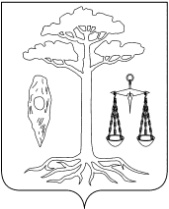 СОВЕТТЕЙКОВСКОГО МУНИЦИПАЛЬНОГО РАЙОНАИВАНОВСКОЙ ОБЛАСТИшестого созываР Е Ш Е Н И Еот 18.03.2020 № 471-рг. ТейковоО назначении членов конкурсной комиссии по отбору кандидатур на должность главы Тейковского муниципального района         На основании части 2.1. статьи 36 Федерального закона от 06.10.2003 № 131-ФЗ «Об общих принципах организации местного самоуправления в Российской Федерации», Закона Ивановской области от 18.11.2017 № 86-ОЗ «О некоторых вопросах формирования, организации и деятельности органов местного самоуправления муниципальных образований Ивановской области»,  в соответствии с Уставом Тейковского муниципального района (в действующей редакции), решением Совета Тейковского муниципального района от 28.03.2018 № 286-р «Об утверждении Порядка проведения конкурса по отбору кандидатур на должность главы Тейковского муниципального района», решением Совета Тейковского муниципального района от 18.03.2020 № 469-р «О проведении конкурса по отбору кандидатур на должность главы Тейковского муниципального района», Совет Тейковского муниципального района РЕШИЛ:Назначить следующих членов конкурсной комиссии для проведения конкурса по отбору кандидатур на должность главы Тейковского муниципального района:- Беляеву О.Б., врача общей практики ОБУЗ «Тейковская ЦРБ», депутата Совета Тейковского муниципального района;- Гогулину О.В., учителя МКОУ Морозовская СОШ, депутата Совета Тейковского муниципального района;- Груздова С.Н., директора МБОУ Новогоряновская СОШ, депутата Совета Тейковского муниципального района;- Краснова В.Ю., директора МУП ЖКХ «Нерльское коммунальное объединение», депутата Совета Тейковского муниципального района.2. Настоящее решение вступает в силу с момента подписания.И.о. председателя СоветаТейковского муниципального района                                Д.А. БеликовДля заметокДля заметокРешение Совета Тейковского муниципального района от   18.03.2020 № 469-рО внесении изменений в решение Совета Тейковского муниципального района от 28.03.2018 № 286-р «Об утверждении Порядка проведения конкурса по отбору кандидатур на должность главы Тейковского муниципального района»Решение Совета Тейковского муниципального района от   18.03.2020 № 470-рО проведении конкурса по отбору кандидатур на должность главы Тейковского муниципального районаРешение Совета Тейковского муниципального района от 18.03.2020 № 471-рО назначении членов конкурсной комиссии по отбору кандидатур на должность главы Тейковского муниципального района